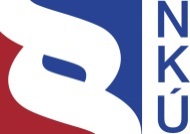 Kontrolní závěr z kontrolní akce13/03Peněžní prostředky určené na přímé platbyKontrolní akce byla zařazena do plánu kontrolní činnosti Nejvyššího kontrolního úřadu (dále jen „NKÚ“) na rok 2013 pod číslem 13/03. Kontrolní akci řídil a kontrolní závěr vypracoval člen NKÚ JUDr. Ing. Jiří Kalivoda. Cílem kontroly bylo prověřit, zda peněžní prostředky státního rozpočtu a Evropské unie určené k přímým platbám v rámci společné zemědělské politiky byly poskytnuty v souladu se stanovenými podmínkami. Dalším cílem bylo ověřit operační účinnost systémů řízení a kontroly pro poskytování těchto nárokových plateb.Kontrolovaným obdobím byl rok 2012, v případě věcných souvislostí i období předcházející a následující. U národních doplňkových plateb byly kontrolovány platby za rok 2011, protože žádosti o platby za rok 2012 nebyly ještě v průběhu kontrolní akce proplaceny.Kontrola byla prováděna od února do července 2013 u těchto kontrolovaných osob:Ministerstvo zemědělství (dále jen „MZe“); Státní zemědělský intervenční fond (dále též „SZIF“) – centrální pracoviště SZIF a regionální odbory SZIF Brno, České Budějovice, Hradec Králové, Olomouc, Opava, Praha a Ústí nad Labem; AG družstvo Kružberk, Nové Lublice; AGRO Chomutice a.s., Chomutice; Agro Mohelno, s.r.o., Mohelno; Agro Podlužan, a.s., Prušánky; AGROKOMPLEX OHŘE a.s., Bohušovice nad Ohří; AGROZEA, spol. s r.o., Darkovičky; Alteragra s.r.o., Jindřichov u Krnova; Bergmüller, s.r.o., České Budějovice; BIBI LIFE s.r.o., Brumovice; Bohuslav Mašek, Chotilsko, Záborná Lhota 3, okres Příbram; Bohuslav Pasovský, Kamenická 3179, Varnsdorf, okres Děčín; Bohuslav Vítovec, Rajské 6, Běšiny, okres Klatovy; Bohuslav Zárybnický, Omlenice, Omlenička 39, okres Český Krumlov; Dobrosev, a.s., Dobronín; Eduard Filipi, Bělská 861/3, Boskovice, okres Blansko; EKO VLACHOVICE s.r.o., Vlachovice; František Padrta, Ohrazení 12, Ledenice, okres České Budějovice; Horal, akciová společnost, Hláska, Liberk-Hláska; Jan Šigut, 
Raškovice 210, okres Frýdek-Místek; Jana Ševčíková, Molenburk 20, Vysočany, okres Blansko; JASANKA s.r.o., Chabrovice; Jindřich Svoboda, Kopaná 565, Frenštát pod Radhoštěm, okres Nový Jičín; Jiří Bistrý, Francova Lhota 459, okres Vsetín; Jiří Horčička, Adolfovice 307, Bělá pod Pradědem, okres Jeseník; Jiří Kašpárek, 
Hajnice 167, okres Trutnov; Jiří Kozel, Lounky 34, Chodouny, okres Litoměřice; Jiří Pípal, Myslov 1, Nová Cerekev, okres Pelhřimov; Josef Douša, Měňany 26, okres Beroun; Josef Tulis, Branišov 35, Zvole, okres Žďár nad Sázavou; Leoš Zdráhal, 
Tučín 28, okres Přerov; Ľudovít Novotný, Zdelov 72, okres Rychnov nad Kněžnou; Lužanská zemědělská a.s., Lužany; Markéta Wimmerová, Čestín 40, okres Kutná Hora; Milan Caha, Holubí Zhoř 5, Velká Bíteš, okres Žďár nad Sázavou; Milan Šíma, 
Ke Koupališti 430/3, Říčany-Radošovice, okres Praha-východ; Miloš Cepák, Tušť 150, Suchdol nad Lužnicí, okres Jindřichův Hradec; Miroslav Pelc, Podlesí 526, Valašské Meziříčí, okres Vsetín; MORAVAN, a.s., Petřvald; OVIS-LAND, spol. s r.o., Újezdec; RYNAGRO a.s., Rynárec; Starojicko, a.s., Nový Jičín, Starý Jičín-Jičina; Statek Novák Jarpice – Kamenice s.r.o., Vraný – Horní Kamenice; Tomáš Bílek, Blažejovice 1, Rozsochy, okres Žďár nad Sázavou; Troubecká hospodářská a.s., Troubky; Václav Chalupný, Strašín 152, okres Klatovy; Yveta Halgašová, 5. května 196/20, 
Děčín X – Bělá, okres Děčín; ZÁVESKÝ a spol., spol. s r.o., Litoměřice; ZD Krásná Hora nad Vltavou a.s., Krásná Hora nad Vltavou; Zemědělské družstvo ʺRoštýnʺ, Hodice; Zemědělské družstvo Čechtice, okres Benešov; Zemědělské družstvo ORASICE, Louny; Zemědělské družstvo Pojbuky, Mladá Vožice; Zemědělské družstvo Velká Losenice, Velká Losenice; Zemědělské družstvo Vrbátky, Vrbátky; Zemědělské družstvo Zlatý potok, Dobruška; ZEPO s.r.o., Horní Branná; 
ZP Hvězdlice, a.s., Chvalkovice; ZS Slatina pod Hazmburkem a.s., Slatina.Námitky proti kontrolnímu protokolu podaly MZe a SZIF. Námitky byly vypořádány vedoucími skupin kontrolujících rozhodnutími o námitkách. Odvolání, které proti rozhodnutí o námitkách podal SZIF, bylo vypořádáno usnesením Kolegia NKÚ. K o l e g i u m   N K Ú   na svém XVII. zasedání, konaném dne 14. října 2013, s c h v á l i l o   usnesením č. 8/XVII/2013k o n t r o l n í   z á v ě r   v tomto znění:I. ÚvodPřímé platby (dále též „PP“) jsou typem nárokových podpor poskytovaných v rámci společné zemědělské politiky EU. Přímé platby představují v Evropské unii hlavní formu zemědělských dotací, které mají za cíl zabezpečit zemědělcům větší stabilitu příjmů. V současné době jsou financovány prostřednictvím Evropského zemědělského záručního fondu. Žadatelé o dotaci podávají žádost o přímé platby prostřednictvím tzv. jednotné žádosti. Tato jednotná žádost se podává každoročně vždy od dubna do 15. května daného roku na místně příslušná pracoviště agentur pro zemědělství a venkov.O přímou platbu může žádat fyzická nebo právnická osoba obhospodařující zemědělskou půdu, která je pod jménem žadatele vedena v evidenci využití zemědělské půdy (dále též „LPIS“). Kontrola byla zaměřena na níže uvedené přímé platby: jednotnou platbu na plochu zemědělské půdy (dále též „SAPS“),oddělenou platbu za cukr (dále též „SSP“),oddělenou platbu za rajčata (dále též „STP“),zvláštní podporu na krávy chované v systému s tržní produkcí mléka,zvláštní podporu na tele masného typu,zvláštní podporu na bahnice, popř. kozy, pasené na travních porostech,zvláštní podporu na brambory pro výrobu škrobu,zvláštní podporu na chmel,národní doplňkové platby k přímým podporám (dále též „Top-Up“).Vyplácení přímých plateb je podmíněno plněním podmínek dobrého zemědělského a environmentálního stavu zemědělské půdy (dále též „podmínky GAEC“). V případě, že žadatel tyto podmínky nedodrží, je mu dotace snížena nebo mu není poskytnuta vůbec. Informace o výši peněžních prostředků poskytnutých na PP Objem peněžních prostředků vyplacených v roce 2012 na PP je uveden v následující tabulce:Tabulka č. 1 – Peněžní prostředky vyplacené na PP v roce 2012 	(v tis. Kč)Zdroj: publikace Zemědělství 2012 (vydalo MZe v roce 2013).Informace o kontrolovaném vzorkuU MZe se kontrola zaměřila především na řídicí a metodickou činnost a na přípravu právních aktů na úseku přímých plateb. U SZIF byly kontrolovány činnosti související s plněním funkce platební agentury. SZIF zodpovídá především za administraci žádostí, provádění plateb příjemcům a provádění kontrol příjemců dotací. Kontrola se zaměřila zejména na provádění administrativních (softwarových) kontrol před vydáním rozhodnutí o poskytnutí dotace a před provedením platby, stanovení minimální míry kontrol a výběr vzorku pro kontroly na místě, způsob provádění kontrol na místě a dokumentace jejich výsledků.Dále bylo kontrolováno 58 příjemců dotací, kteří podali žádosti o některou z přímých plateb v celkovém objemu více než 371 mil. Kč. U příjemců bylo ověřováno splnění podmínek pro poskytnutí dotace, zejména plnění podmínek GAEC. Předmětem kontroly nebylo ověřování velikosti půdních bloků, na které příjemce obdržel dotace.Tabulka č. 2 – Souhrnné informace o kontrolovaných žádostech za rok 2012Zdroj: zpracováno NKÚ na základě podkladů SZIF.Pozn.: 	Právní a jiné předpisy uváděné v tomto kontrolním závěru jsou aplikovány ve znění účinném pro příslušné kontrolované období.II. Skutečnosti zjištěné při kontrole u MZe a SZIFPodmínky pro poskytnutí přímých platebPřímé platby se z pohledu nároku na poskytování peněžních prostředků rozdělují do dvou skupin na základě různých referenčních údajů. První skupinu tvoří platby, které jsou i nadále poskytovány s ohledem na plošnou výměru plodin, na počty zvířat, popřípadě tuny vyprodukovaných surovin. Druhou skupinu tvoří platby oddělené od produkce.1.1 Vznik nároku na poskytnutí přímých platebPřímé platby jsou platby nárokové. Pokud žadatel splní všechny podmínky pro poskytnutí dotace, má na její poskytnutí právní nárok. Nařízení Rady (ES) dává členskému státu možnost stanovit vhodná a nediskriminační kritéria, která by umožnila nevyplatit přímé platby žadatelům, jejichž zemědělské činnosti tvoří pouze nepatrnou část jejich celkových hospodářských činností nebo jejichž hlavní obchodní nebo podnikatelskou aktivitou není zemědělská činnost. MZe této možnosti nevyužilo a nestanovilo kritéria pro neposkytnutí přímých plateb. Kontrolou dat ze společného zemědělského registru bylo zjištěno, že přímé platby za rok 2012 obdržely i subjekty, jejichž hlavním obchodním cílem není zemědělská činnost (např. golfová centra nebo střední odborné školy).1.2 Podmínky pro poskytnutí plateb oddělených od produkcePlatby oddělené od produkce jsou přímé platby poskytované v souladu s evropskými předpisy na základě historických referenčních údajů, které nemají žádnou vazbu na aktuální produkci zemědělských komodit. U následujících typů plateb postačuje pro přiznání nároku na dotaci, aby žadatel v současné době obhospodařoval alespoň jeden hektar zemědělské půdy. 1.2.1 Oddělená platba za cukrZákladní podmínkou pro poskytnutí oddělené platby za cukr je smlouva uzavřená mezi příslušným žadatelem a výrobcem cukru ohledně dodávek cukrové řepy v hospodářském roce 2005/2006. Žadatel o platbu musel mít uzavřenou smlouvu pro hospodářský rok 2005/2006 na dodávku cukrové řepy, a to s výrobcem cukru, který má sídlo v České republice a který byl v hospodářském roce 2005/2006 držitelem individuální produkční kvóty na výrobu cukru. Dotace se poskytuje na množství cukrové řepy sjednané podle této smlouvy. Pro přiznání oddělené platby za cukr v následujících letech (po roce 2006 až do současnosti) neměl žadatel povinnost pěstovat cukrovou řepu. Naopak pěstitel cukrové řepy, který neměl uzavřenou smlouvu s výrobcem cukru pro hospodářský rok 2005/2006 a uzavřel smlouvu a pěstoval cukrovou řepu až v následujícím období, nemá na dotaci nárok.1.2.2 Oddělená platba za rajčata Základem pro poskytnutí oddělené platby za rajčata je smlouva uzavřená mezi žadatelem a organizací producentů ovoce a zeleniny o dodávce rajčat pro hospodářský rok 2006/2007. Dotace se poskytuje na množství rajčat sjednané podle této smlouvy. Pro přiznání platby v následujících letech (po roce 2007 až do současnosti) neměl žadatel povinnost pěstovat rajčata. Naopak současný pěstitel rajčat, který v roce 2006/2007 neměl s organizací producentů uzavřenu smlouvu, nemá na dotaci nárok.1.2.3 Národní doplňkové platby (Top-Up) k přímým podporám Některé platby Top-Up jsou rovněž platbami oddělenými od produkce a poskytují se na základě historických referenčních údajů.Například platba na přežvýkavce je vyplácena na počet velkých dobytčích jednotek stanovených podle počtu přežvýkavců vedených na žadatele v ústřední evidenci k 31. březnu 2007. I když žadatel již třeba v současné době nechová žádné přežvýkavce, má přesto na tuto dotaci nárok. Uvedený systém poskytování plateb oddělených od produkce znevýhodňuje především subjekty, které začaly produkovat komodity či rozšiřovat produkci příslušných komodit až po roce 2007. Vedení evidence využití zemědělské půdy (LPIS)LPIS představuje hlavní databázi sloužící k ověření údajů uvedených v jednotných žádostech o dotaci. LPIS je tak využíván při administraci a kontrole žádostí nejen Státním zemědělským intervenčním fondem, ale také dalšími kontrolními orgány, které kontrolují plnění podmínek ze strany příjemců dotací. Správcem a provozovatelem LPIS je MZe. 2.1 Kvalita LPISOd roku 2010 musí členské státy každoročně vyhodnocovat kvalitu LPIS. Kontrolu provádí MZe podle jednotné metodiky na vzorku dat, v případě ČR na 1 250 půdních blocích / dílech půdních bloků (dále též „PB/DPB“). Hlavním smyslem vyhodnocování kvality LPIS je omezení finančních rizik pro fondy EU, zejména se jedná o duplicitní deklarace a změny deklarace referenčních parcel. Ze Závěrečné zprávy kontroly kvality LPIS za rok 2012 vyplynulo, že LPIS vyhovoval pouze v základním ukazateli „celková výměra všech způsobilých ploch“ pro všechny PB/DPB kontrolovaného vzorku, že nevyhovoval v dalších čtyřech dílčích parametrech a že nesplňuje kritéria zejména ve dvou tematických oblastech – „výskyt kritických problémů“ (např. neznatelné hranice půdních bloků v terénu) a „nesoulad evidované výměry LPIS se skutečnou způsobilou výměrou na úrovni jednotlivých PB/DPB“. Rovněž NKÚ v dřívější kontrolní akci zjistil u téměř všech kontrolovaných příjemců, že plocha vykázaná příjemcem v žádosti o dotaci neodpovídala skutečnému stavu pozemku. Vzhledem k tomu, že LPIS nevyhovuje ve stanovených ukazatelích, doporučuje NKÚ zlepšit jeho kvalitu. 2.2 Evidence krajinných prvků Dle právních předpisů EU jsou krajinné prvky, které jsou chráněny podmínkami GAEC, povinnou součástí způsobilé plochy zemědělských pozemků. Výměra těchto krajinných prvků je součástí plochy daného půdního bloku a uživatel daného půdního bloku má nárok na dotaci na tuto výměru dle příslušné sazby dotace. MZe provádí od roku 2010 aktualizaci údajů v LPIS spočívající v tom, že krajinné prvky jsou v LPIS evidovány za předpokladu, že uživatel půdního bloku prokáže právní důvod užívání daného krajinného prvku, i když již předtím prokázal právní důvod používání půdního bloku. Je-li krajinný prvek takto evidován v LPIS, je považován za součást plochy pozemku a uživatel půdního bloku může na výměru půdního bloku získat dotaci. Jak zjistil NKÚ v rámci dřívější kontrolní akce, ani takový stav není plně v souladu s právními předpisy EU13, které požadují, aby výměra krajinného prvku byla považována za způsobilou plochu, a to bez ohledu na to, zda příjemce krajinný prvek evidoval a prokázal u něj právní důvod užívání, či nikoli.MZe však praktikuje postup, kdy krajinné prvky lze v celkové ploše zemědělského pozemku zohlednit až po jejich zaevidování v souladu se zákonem o zemědělství, k čemuž dochází až poté, co žadatel prokáže právní důvod užívání předmětného krajinného prvku. MZe nepodniklo kroky k odstranění tohoto nesouladu mezi právním předpisem ČR (zákon o zemědělství) a předpisy EU.2.3 Evidování údajů o závlahovém systémuPrávní předpisy ČR vymezují povinný okruh informací, které mají být evidovány v LPIS ve vztahu k jednotlivým půdním blokům. Jedním z těchto povinných údajů je i údaj o existenci závlahového systému na daném půdním bloku. Při kontrole bylo zjištěno, že LPIS tento údaj neobsahuje. MZe do doby ukončení kontroly NKÚ nepostupovalo v souladu se zákonem o zemědělství tím, že systém LPIS, tj. registrace zemědělských pozemků, neobsahuje informaci o existenci závlahového systému na půdních blocích žadatele. MZe připravilo návrh novely zákona o zemědělství, podle níž by měla být zrušena s účinností od 1. ledna 2014 povinnost evidovat závlahové systémy. Vláda ČR předložila v květnu 2013 tuto novelu do Poslanecké sněmovny, ale před rozpuštěním sněmovny nebyla projednána. 2.4 Přístup k ukládání sankcí za opožděné nahlášení změn údajů o půdních blocíchDle zákona o zemědělství je každý uživatel v případě změn na jím evidovaných půdních blocích povinen tyto změny ohlásit nejpozději do 15 dnů ode dne, kdy nastaly. Za nesplnění této ohlašovací povinnosti hrozí uživateli uložení pokuty až do výše 250 000 Kč.Kontrolou bylo zjištěno, že MZe nevyužívá řádně možnost ukládat pokuty zemědělcům v případě pozdního ohlášení změn. V důsledku toho nejsou data v LPIS dostatečně aktualizována. To, že MZe nevytváří potřebný tlak na uživatele PB/DPB důsledným uplatňováním sankčního systému, může mít negativní dopady na hodnocení českého LPIS ze strany Evropské komise (viz též bod 2.1 tohoto kontrolního závěru).2.5 Neprovázanost evidence chmelnic a LPISŽadatel o poskytnutí zvláštní podpory na chmel musí mít chmelnice evidovány v evidenci chmelnic. Kontrolou bylo zjištěno, že existují odlišnosti v údajích obsažených v evidenci chmelnic a LPIS. Tento nedostatek může způsobovat problémy při administrativních (softwarových) kontrolách. 2.6 Rozhodování MZe o podaných námitkáchKontrole byl podroben postup MZe při rozhodování o námitkách uživatelů PB/DPB proti oznámení MZe ve věci aktualizace LPIS. Kontrolován byl vzorek 10 případů z roku 2012. Bylo zjištěno, že v pěti případech MZe nedodrželo pro vydání rozhodnutí o námitkách zákonnou lhůtu podle správního řádu.Výkon kontrolní činnosti MZe3.1 Předběžné řídicí kontrolyNKÚ v dřívějších kontrolních závěrech upozorňoval na to, že výkon předběžných řídicích kontrol je nedostatečný a v rozporu se zákonem o finanční kontrole, neboť MZe nestanovilo zejména příslušné příkazce operací, správce rozpočtu ani hlavního účetního. Přes opakovaná zjištění NKÚ i oddělení interního auditu MZe nedošlo v kontrolovaném období roku 2012 k odstranění těchto nedostatků a předběžné řídicí kontroly byly prováděny stále způsobem, který je nedostatečný pro splnění požadavků zákona. Teprve v průběhu této kontrolní akce přijalo MZe vnitřní předpis s cílem odstranit předchozí nedostatky.3.2 Řízení rizikPři kontrole peněžních prostředků určených na PP bylo zjištěno, že MZe nenaplnilo v plném rozsahu požadavky zákona o finanční kontrole, zejména ustanovení týkající se analýzy a řízení rizik. Mapy rizik jednotlivých odborných útvarů nevypovídají dostatečně o přijímání nástrojů a pravidel směřujících k minimalizaci rizik a MZe nevyhodnocuje rizika důsledně. Administrativní kontroly prováděné SZIFV rámci kontrolní akce prověřil NKÚ nastavení systému pro administraci jednotných žádostí a poskytování plateb a dále fungování tohoto systému na vzorku vybraných operací. 4.1 Administrativní (softwarové) kontroly u zvláštní podpory na tele masného typu Zvláštní podpora na tele masného typu má být poskytována na tele, jehož matka je kráva masného plemene nebo kráva křížená s masným plemenem a určená k produkci masných telat. Kontrolou bylo zjištěno, že administrativní (softwarové) kontroly u této zvláštní podpory nezahrnují veškeré podmínky pro poskytnutí podpory, které by měly být kontrolovány. SZIF tak porušil nařízení Komise (ES), protože nezajistil, aby byly splněny podmínky pro poskytnutí zvláštní podpory. 4.2 Nedostatky v odůvodnění rozhodnutíV řízení o poskytnutí dotace postupuje SZIF podle správního řádu. Kontrolou bylo zjištěno, že SZIF u dvou příjemců zjistil pochybení a následně snížil či zamítl dotaci, aniž by v odůvodnění rozhodnutí uvedl konkrétní důvod tohoto snížení či zamítnutí podpory. V odůvodnění pouze uvedl odkaz na ustanovení nařízení vlády, které bylo porušeno, nespecifikoval však konkrétní podmínku, která nebyla splněna. Příjemcům tak nebylo zřejmé, z jakého důvodu jim byla dotace snížena. 4.3 Kontroly u zvláštní podpory na krávy chované v systému s tržní produkcí mlékaVýše platby u této zvláštní podpory je závislá na výši podílu příjmů nebo tržeb za prodané mléko na celkových příjmech nebo tržbách ze zemědělské činnosti. SZIF nepožadoval po žadatelích o podporu na krávy chované v systému s tržní produkcí mléka doložení dokladů prokazujících příjmy/tržby ze zemědělské činnosti. Nebyl tak při administrativní kontrole schopen ověřit správnost výše platby, kterou má žadateli poskytnout. Výši podílu příjmů nebo tržeb ověřoval SZIF pouze v rámci kontrol na místě, které však neprováděl u všech žadatelů. III. Skutečnosti zjištěné při kontrole u příjemcůKontrola u příjemců dotací se zaměřila na ověření splnění podmínek pro poskytnutí podpory, a to podmínek způsobilosti a podmínek GAEC. Kontrolou bylo zjištěno, že:dva příjemci v rozporu s nařízením vlády použili pesticidy s nepovolenými látkami;dva příjemci na půdních blocích (dílech půdních bloků) vedených v LPIS jako orná půda pěstují traviny, resp. na této půdě byl shledán souvislý porost s převahou travin. Takový způsob hospodaření však neodpovídá definici orné půdy, tj. obhospodařované půdy, na níž se pěstují v pravidelném sledu zemědělské plodiny.IV. VyhodnoceníKontrola NKÚ ověřila nastavení systému přímých plateb, administraci a kontrolu žádostí a poskytování dotací. U příjemců podpory bylo prověřeno především dodržování právních předpisů a podmínek stanovených pro přiznání a poskytnutí dotace.Celkem byly prověřeny výdaje financované z rozpočtu Evropské unie a ze státního rozpočtu ČR v celkové výši 370 771 tis. Kč, tj. cca 1,66 % z celkově vyplacených prostředků na přímé platby v roce 2012. Systém implementace a administrace přímých plateb byl pro kontrolované období vyhodnocen jako funkční a účinný. NKÚ přesto upozorňuje na některé nedostatky, a to především v oblasti evidence využití zemědělské půdy. Je žádoucí zejména:zlepšit kvalitu evidence využití zemědělské půdy (LPIS),uvést evidenci krajinných prvků do souladu s evropskými předpisy,změnit přístup MZe k ukládání sankcí za nesplnění ohlašovací povinnosti uživatelů při změnách údajů o půdních blocích. Dále je třeba optimalizovat systém kontroly u zvláštní podpory na krávy chované v systému s tržní produkcí mléka.Přímé platbyČerpání k 31. 12. 2012Čerpání k 31. 12. 2012Čerpání k 31. 12. 2012Přímé platbyČREUCelkemJednotná platba na plochu (SAPS)019 267 21519 267 215Oddělená platba za cukr (SSP)01 660 6851 660 685Oddělená platba za rajčata (STP)010 50910 509Zvláštní podpora na krávy chované v systému s tržní produkcí mléka0786 112786 112Národní doplňkové platby k přímým podporám (Top-Up) 650 7690650 769CELKEM650 76921 724 52122 375 290Typ platbyPočet žádostíPožadovaná výše dotace (v Kč)Proplacená výše dotace (v Kč)Jednotná platba na plochu (SAPS)58299 597 429,89299 597 429,89Oddělená platba za cukr (SSP)1327 099 063,5327 099 063,53Oddělená platba za rajčata (STP)1610 708,00610 708,00Zvláštní podpora na krávy chované v systému s tržní produkcí mléka3014 131 080,4714 131 080,47Národní doplňkové platby k přímým podporám (Top-Up)4 5725 174 547,0124 918 348,63Zvláštní podpora na bahnice, popř. kozy, pasené na travních porostech 26401 039,34378 265,87Zvláštní podpora na brambory pro výrobu škrobu551 673 629,931 611 450,80Zvláštní podpora na chmel54450 105,46409 182,23Zvláštní podpora na tele masného typu5402 156 093,102 015 272,81Celkový součet234371 293 696,73370 770 802,23